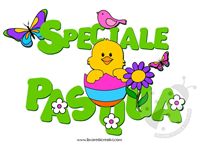 Cari genitori,eccoci arrivati a Pasqua!!! Mai avremmo detto quest’anno di festeggiarla così…Eppure eccoci qui ad augurarci Buona Pasqua!Il cammino con voi e soprattutto con i vostri figli, che si è così bruscamente interrotto a febbraio, continua, con una modalità per tutti inusuale, ma imperterrita, pur augurandoci di rientrare al più presto. Spesso, incontrandoci di persona, ai colloqui o alle assemblee, abbiamo detto che la nostra progettazione didattica è fatta di proposte (come vedete alle maestre la fantasia non manca!) e rilanci calibrati sulle “risposte” dei bambini: tutto questo con i bambini ‘a distanza’ non è possibile per noi maestre, per questo ringraziamo voi genitori che ci aiutate facendo i “testimoni”, per custodire, tenere memoria e condividere con noi maestre come i vostri figli accolgono le nostre proposte e/o si ingegnano a crearne delle loro, ma in ogni caso, lasciando una ‘traccia’ di ciò che accade. Unendo le nostre forze sicuramente riusciremo a continuare un percorso educativo utile ai vostri figli per crescere e affrontare anche questo momento. Per questo motivo nel sito, alla voce “Bottega di Leonardo”, abbiamo voluto mettere una “carrellata” di tutti i materiali, ciascuno spettacolare nel suo genere, che, con piacere, abbiamo da voi ricevuto come feedback delle nostre proposte. Questo è il primo invio delle foto della “Bottega di Leonardo”, ma ne seguiranno altri nelle prossime settimane, dato il “prezioso” moltiplicarsi delle foto che state condividendo con noi. Nella società in cui viviamo, sbilanciata sull’immagine e sulla frenesia, i feedback delle esperienze che si fanno sono spesso “immediati” e reattivi: vi doniamo questa carrellata per gratificare, uno ad uno, i vostri bambini, che si ritroveranno in quello che hanno inviato, ma anche per permettere a voi genitori di osservare, con calma, come e quanto i vostri figli stanno crescendo… anche godendo della compagnia che state facendo a loro, pur in una circostanza così faticosa per tutti! ‘Maestra guardami’: questa è una delle frasi che spesso sentiamo dai vostri figli a scuola: quando i bambini fanno questa richiesta, non significa appena che l’insegnante volga gli occhi fisicamente su di loro, ma che l’insegnante sia presente e li abbia nella mente e nel cuore! Le maestre non vedono l’ora di poterli guardare di nuovo, di poterli riabbracciare, …. ma nel frattempo vi assicuriamo che le nostre proposte ci “nascono” pensando a ciascuno dei vostri figli!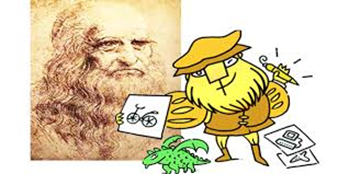 Questa settimana vi inviamo un po' più materiale (il prossimo inserimento lo faremo nella settimana del 20 aprile)….per cui vi abbiamo preparato:La lettura della storia “Il lupo sentimentale”, quella de “Il merlo e il nastrino” e del “Coniglio pasquale”;Tre puzzle di Pasqua che i bambini potranno colorare, tagliare e ri-assemblare e un gioco dell’intruso tra i simboli pasquali;Alcune ricette deliziose da provare a realizzare assieme… abbiamo visto nelle vostre foto parecchi cuochi provetti!Due tutorial per la costruzione di un coniglio e un pulcino pasquali;Diverse canzoni .. primaverili, pasquali, …e del nostro amico “Leonardo”;Ma che strana questa primaveraTutti in casa fino a sera (..)Ma qualcosa posso fare,so cantare, disegnare, i miei libri da sfogliaretanto tempo per giocare,mamma e papà posso aiutare!Per sconfiggere la noia tiro fuori la mia gioiaPoi la Pasqua, evviva, evviva,vuoi sapere quando arriva?Apri bene la finestra,sentirai le campane a festaEntrerà dentro il tuo cuore,…tanta pace e tanto amore!  (M.T. Turetti)      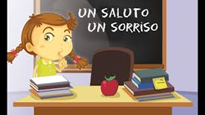 “Per sconfiggere la noia, tiro fuori la mia gioia”.. con questa poesia noi maestre dei bambini piccoli vogliamo augurare a voi e a ciascun bambino Buona Pasqua di cuore! Infine vogliamo anche condividere, seppur a distanza, un sorriso che noi, voi e i vostri figli possiamo sempre regalarci a vicenda…per questo vi abbiamo “donato” la canzone “Quello che mi aspetto da te”…… Il sorriso scalda il cuore di ciascuno sempre … prima, durante e dopo il coronavirus!Maestre Paola, Chiara, Erika, Giusy, Ilenia, Gabriella, Sofia, Silvia e Daniela